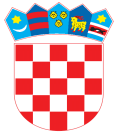           REPUBLIKA HRVATSKA            ZADARSKA ŽUPANIJA  OPĆINA ZEMUNIK DONJI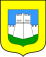              Općinsko vijećeNa temelju članka 98. stavak 1. Zakona o komunalnom gospodarstvu(NN 68/18) i članka 29. Statuta Općine Zemunik Donji Općinsko vijeće Općine Zemunik Donji, na 16.  sjednici održanoj 29. studenoga 2018.g. godine, donijelo je: Odlukuo vrijednosti boda komunalne naknade (B)Članak. 1Ovom Odlukom određuje se vrijednost boda komunalne naknade (B) za utvrđivanje iznosa komunalne naknade za 2019.  godinu na području Općine Zemunik Donji (u daljnjem tekstu: vrijednost boda). Članak. 2Vrijednost boda jednaka je godišnjem iznosu komunalne naknade po četvornome metru (m2) korisne površine stambenog prostora u prvoj zoni Općine Zemunik Donji.Članak. 3.Vrijednost boda utvrđuje se u iznosu od 4.80 kn/m2.Članak. 4Polazište za određivanje vrijednost boda komunalne naknade (B) je procjena troškova održavanja komunalne infrastrukture iz programa održavanja komunalne infrastrukture uz uzimanje u obzir i drugih predvidivih i raspoloživih izvora financiranja održavanja komunalne infrastrukture. Članak. 5Stupanjem na snagu ove Odluke prestaje važiti  prethodna Odluka o vrijednosti boda za izračun  komunalne naknade.Članak 6.Ova Odluka stupa na snagu danom donošenja i objavit će se u Službenom glasniku Općine Zemunik Donji a primjenjuje se od 01. siječnja. 2019 godine.                                                                    OPĆINSKO VIJEĆE OPĆINE ZEMUNIK DONJI                                                                Predsjednik Općinskog vijeća                                                                     Josip Krnčević dipl. ing.KLASA:021-02/17-01/16URBROJ: 2198/04-02-18-3Zemunik Donji, 29. studenoga 2018.g.